    Cylinder stoves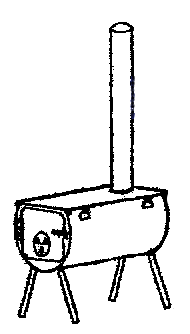 	HC 13 Box 3004	4150 E. 13000 N.Chester UT 84623800-586-3829www.cylinderstoves.com   ROUND OVEN INSTRUCTIONSSETUP – Remove contents from oven. Put stovepipe section on bottom of oven, (over the ring), plain end toward oven, crimped end toward stove. Place oven and pipe onto stove, rotate to desired position, then push down to make sure pipe is seated firmly into stove. Install stovepipe from outside of tent, through stove jack and into ring on top of oven (crimped end of pipe inside the ring). If you are going to use a stovepipe damper, it is best to install it above oven at whatever height suits you. We recommend you use oven without the stovepipe damper first, you may find that you do not need it.USING OVEN – Oven temperature is determined by amount of heat coming from stove. You will want to have a big fire in the stove so you will have plenty of heat available. If oven gets too hot, shut stove damper down. Remember big changes will result in big temperature changes. It usually takes a few minutes to notice a temperature change, so it is better to make small adjustments every few minutes until you get the right temperature. Trying to change the temperature quickly will usually result in going too far, and then your will need to change the temperature again. Before trying to cook something, it would be a good idea to practice trying to maintain a certain temperature in the oven. Creosote can build up in the oven smoke chamber if stove temperatures are to low such as overnight burns when stove is damped way down.           Your oven is equipped with a crank operated cleaning scraper. The crank arm is on the back of the oven, the crank handle is stored inside the oven by the pan rack. Unscrew the handle and screw it finger tight onto the crank arm on back of oven. Clean oven once a day by turning crank CLOCKWISE about 5 revolutions. Do not turn counterclockwise, this will unscrew the scraper inside the oven. Always leave crank in horizontal position to avoid fire damage to scraper arms. When packing up, remove handle and store inside oven, this will allow you to stand oven on its end.You can also leave the oven door open when not cooking and use the extra heat from the oven in your tent. The stovepipe that goes from the stove to the oven is 11” long. If your stovepipe hole in your tent is in the sidewall, or if the roof of your tent is closer than 6” to the oven you can cut down the stovepipe to get the right height.